Sheridan Schools Monthly Note (February) 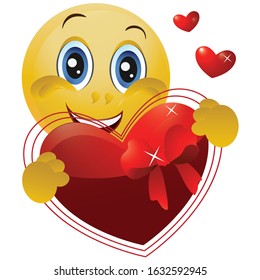 It is already February.  February is a time for sweet hearts.  Do not forget yours on Valentine’s Day.  This can be a trying time in that regard so make sure to care about the one you most care about.  Get out there and make a gesture of some sort for them.  It will be appreciated.  Just a reminder from a guy who needs reminding from time to time.  School at Sheridan is clicking along.  All of the students are hustling to get the learning in and we just got done with our second round of testing students.  We recently had a staff in-service on how to read test data and implement change in classrooms to address the needs shown on the assessment data.  This is a process that is interesting to me as one can find trends in the data that indicate strengths and weaknesses in our delivery.  It is at this time we can make changes that may impact learning the most.  In the sporting arena, we are clicking along and starting to end up the basketball season.  The wresters will go to state in another week.  We currently have two students who wrestle in our co-op with Beaverhead County High School.  They are doing pretty well.  District basketball tournament is on February 16th-19th, so you should begin to look for information coming out in the near Future.  We just had a student participate in the state forensic meet where she place 9th in her event.   I wish all the kids luck in whatever they are participating in and as you can see, it can get pretty busy around here.I am extending an invitation to come work for Sheridan School.  We are looking hard for classroom aides as well as bus drivers, also looking for a track coach.  If you fit this bill then we want you.  Please contact Becky Larsen at 842-5302 she will get you started on an application and then perhaps you and I will get together and talk about a potential job.  In closing today, I will leave you with this note…  A very wise man once said if you do what you always did you can expect to get what you always got, but if you tried something new, you might get a different and more positive result.  There is a possibility though; you might get a negative result.  I guess the message is you can sit and do the same old thing or you can try to make a positive impact on your situation by trying positive things.  In the end, it is about outcomes and if you want positive outcomes, you should try positive things.  This will take work by all those involved.Well have a great February and do not hesitate to drop by and join in on the excitement of Sheridan Schools!!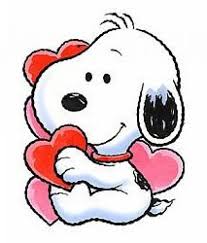 Mr. Wetherbee